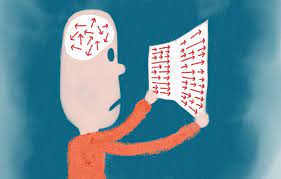 HANDLINGSPLANEn dysleksivennlig skoleFlekkefjord videregående skoleFor mer info: www.flekkefjord.vgs.no | www.facebook.com/flekkefjordvgsDYSLEKSIDysleksi er en spesifikk lese- og skrivevanske, som ikke skyldes svake evner eller dårlig opplæring.Kjennetegnes ved store og varige vansker.Det er 5 - 10% som har dysleksi.Det er like mange jenter som gutter som har dysleksi.Ordet dysleksi kommer fra «DYS» og «LEKSIA», som betyr “vansker med ord”.Dysleksi er arvelig.Det er bred enighet om at dysleksi er et problem med lydene i språket (fonologi). Det er vanlig å blande bokstavlyder som for eksempel b/d og b/p. Det er også vanskelig å rime.De med dysleksi har ikke primært et problem med å forstå innholdet i det de leser, men med å lese i seg selv. Skrivevanskene er også ofte alvorlige og varige.De med dysleksi har språklig redusert arbeidsminne, fordi en binder mye energi til leseprosessen. Det vanlige er å huske syv pluss-minus to enheter. Dyslektikere husker vanligvis fem pluss-minus to.Kilde: Dysleksi NorgeVURDERING OM DU HAR DYSLEKSIFor å få bekreftet eller avkreftet dysleksi må det foretas en utredning. Utredningen ser blant annet på ulike delferdigheter i lesing. Dysleksi kan avdekkes fra 2. klasse. Da tas det først en test etterfulgt av en periode med intensive tiltak, før det testes på nytt. For de som blir oppdaget sent er det ofte nok med en test. Det er vanlig å bruke standardiserte tester.Ved Flekkefjord videregående skole har vi sertifiserte lærere som utreder de elevene som ønsker det. Det gjøres i samarbeid med PPT for videregående opplæring, slik at du får en kvalifisert vurdering av dine lese- og skrivevansker. Du kan henvende deg til din kontaktlærer eller til rådgiver ved skolen dersom du ønsker utredning eller har spørsmål knyttet til dysleksi.TILTAK PÅ SKOLENDersom du har dysleksi, er det viktig at du informerer om dette til kontaktlærer ved skolestart. Slik kan vi komme raskt i gang med å tilrettelegge undervisningen for deg.Rådgiver vil så ta kontakt med deg for å gå gjennom hvilken måte du lærer best på, og hvilke hjelpemidler du vil ha behov for på videregående skole. Dette kan være lydbøker, Unibok/Smartbok, LingDys med mer. Rådgiver vil også spørre deg om hvilken pedagogisk oppfølging du trenger, og du kan søke om tilrettelegging på eksamen.Vi ønsker at alle elever skal ha tilgang på lærestoffet, og vi ønsker også at alle elever skal få vist det de kan. Lærerne vil i samarbeid med deg tilrettelegge for dette.Planer og informasjon finner du på It`s learning.Mål for undervisningsøkta og oppsummering av undervisningsøkta skal alltid være kjent for deg.RETTIGHETERDu har rett på en utredning og en vurdering av dine tilretteleggingsbehov.Alle elever har rett på tilpasset opplæring.Du har også rett til å søke om:Tilrettelagt eksamen (i Visma).Fritak fra vurdering i norsk sidemål (i Visma).Etter søknad til Statsforvalteren kan elever med dysleksi få fritak fra vurdering i 2. fremmedspråk på VGS. Det er ikke mulig å få fritak fra opplæring i 2.fremmedspråk. Datahjelpemidler og andre tilrettelagte læremidler.Du må huske å søke om å få innvilget dine rettigheter. Husk at du må ha en sakkyndig vurdering/uttalelse som vedlegg til søknaden din.Ved spørsmål om dette, kan du kontakte rådgiver eller resepsjonen.HJELPEMIDLERDet kan være aktuelt for deg å søke:LingDysSmartbok, Unibok eller andre digitale bøkerLydbøkerEvt annet (f eks C pen)Utover dette vil skolen også kunne tilby deg ekstra oppfølging med lærer. Skolen vil også hjelpe med deg med søknad, slik at du får den tilretteleggingen som du har behov for. DYSLEKSIVENNLIG UNDERVISNING OG LÆRINGFlekkefjord videregående skole sin standard er at Vi møter presis og forberedtVi vet hva som er mål for læringsøktaVi viser respekt og hensynVi bidrar til god orden og følger skolens reglerVi oppsummerer læringsøktaVi gir hverandre konstruktiv tilbakemelding som fremmer læringDette betyr for deg:Du har egen PC med nødvendig programvareDu vil få opplæring i kompenserende hjelpemidlerLærestoffet er tilgjengelig for degDu får muligheten til å vise det du kanDu opplever deg sett av lærerLærer tar initiativ til tilrettelegging i timeneKONTAKTSkolen har ressurspersoner som har særlig kunnskap om lese- og skrivevansker. Disse kan du kontakte:Sverre Håvard StenvikSofie VatlandJo Inge LauenTerje KydlandSvein Tore SinnesRådgiverEllen R LangemyrTorhild N NessTrond TjortelandPPT:Kai Rune ThorbjørnsenÅsa Backe KnutsenNETTRESSURSERDysleksi Norge: http://dysleksinorge.noStatped: http://www.statped.no/fagomrader-og-laringsressurser/sprak-og-tale/dysleksi/ Logos: http://www.logometrica.no/ Dysmate: https://literate.no/ Ung.no https://www.ung.no/skolen/1838_Dysleksi_(lese-_og_skrivevansker).html Norsk lyd- og blindeskriftbibliotek http://NLB.no  